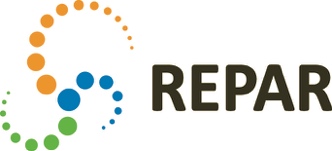 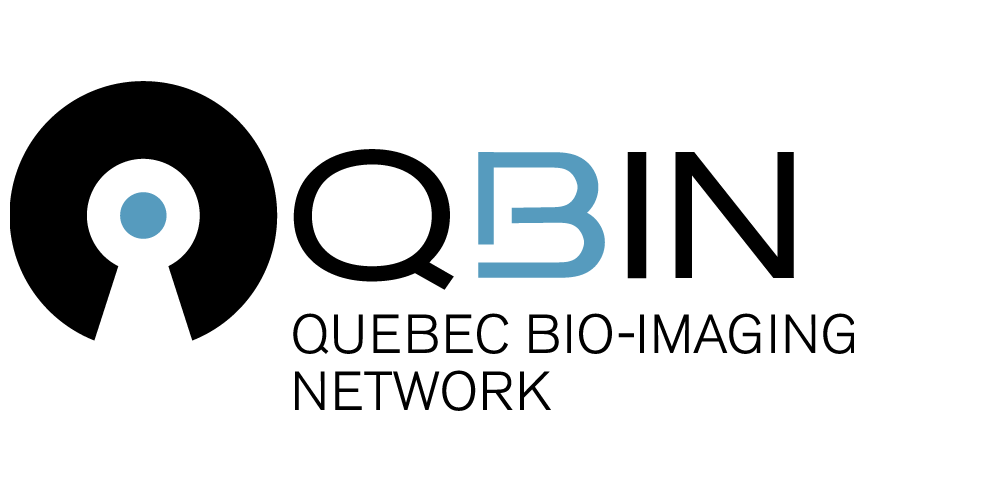 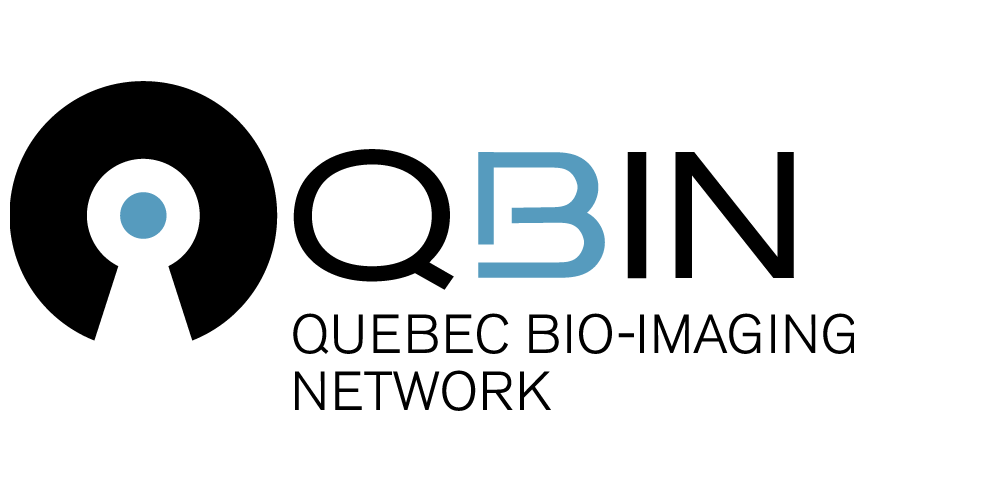 PROJET PILOTE INTER-RÉSEAUX RBIQ-REPARINTER-NETWORK PILOT PROJECTFORMULAIRE DE DEMANDE / APPLICATION FORMCritères d’évaluation / Evaluation criteriaAlignement avec thématiques de recherche des Réseaux / Alignment with research themes of Networks (10 pts) Nouvelle collaboration, qualité de l’équipe de recherche et multicentricité / New collaboration, quality of research team and multicentricity (15 pts)Intégration d’un jeune chercheur / Integration of a Young investigator (5 pts)Implication du PHQ et contribution à la formation / Involves HQP and Contributes to training (10 pts)Clarté et testabilité des hypothèses / Clarity and testability of hypotheses (10 pts)Objectifs réalistes et bien définis / Realistic and well-defined objectives (10 pts)Méthodologie et analyses / Methodology and analysis (10 pts)Justification du budget / Budget justification (10 pts)Retombées scientifique ou clinique du projet / Scientific or clinical impact of the project (10 pts)Potentiel d’octroi externe suite à ce projet-pilote / Potential for external funding following the pilot project (10 pts)2.  Équipe de recherche – Research Team Chercheur principal (Principal investigator) (Doit être membre régulier d’un des deux Réseaux / Must be a regular member of one of the Networks)  NOTE : Le cv à jour (format FRQS) doit être joint à la demande / Your updated cv (FRQS format) must be joinedJe suis un jeune chercheur (éligible au FRQ-S Junior 1)  	OUI		NONCo-chercheur (co-investigator) (Doit être membre régulier d’un des deux Réseaux / Must be a regular member of one of the Networks)  NOTE : Le cv à jour (format FRQS) doit être joint à la demande / Your updated cv (FRQS format) must be joinedJe suis un jeune chercheur (éligible au FRQ-S Junior 1)  	OUI		NONAutres chercheurs / Other researchersNOTE : Un cv à jour (format FRQS) de tous les chercheurs doit être joint à la demande / All updated cv (FRQS format) must be joinedÉtudiants / Students (2e, 3e, post-doc., stagiaire, résident, etc.) Personnel professionnel / technique (Professional staff / technicians) Résumé / Executive summary (½ page, Arial 11)Résumé / Abstract 4. 	Projet / Project (maximum 3 pages ; références et figures en annexe / maximum 3 pages; references and figures in appendix) 4.1 Objectifs / Goal:4.2 Hypothèse / Hypothesis:4.3 Méthodologie / Methodology:4.4 Analyses / Analysis:4.5 Retombées / Impact-outcome:4.6 Pertinence / Relevance:5. 	Budget et/and justification (maximum 2 pages)6. 	Documents d’approbation du Comité d’éthique institutionnel  (Doivent être reçus par les Réseaux avant le transfert des fonds)Comité des animaux de laboratoire		Comité humain				En préparation  		Envoyé au comité  		Attaché  7. 	Signatures des chercheurs / Researchers’ signatures      Nom (Printed name)                           Signature                                                              Date1. Titre du projet / Project titleNom / NameAffiliation / InstitutionNom / NameAffiliation / InstitutionNom / NameAffiliation / InstitutionRôle / ContributionNom / NameAffiliation & cycle / Institution & gradeDirecteur / DirectorNom / NameAffiliation & fonction / Institution & dutyDirecteur / Director